РАБОЧАЯ ПРОГРАММА по русскому языкудля 8 классана 2022-2023 учебный годПланирование составлено в соответствии 	ФГОС ООО                                                                                                                             Составитель программы: Ступакова Ирина Васильевнаучитель русского языка и литературы высшей квалификационной категориид.Полуянова2022 гI.Планируемые результаты освоения учебного предмета «Русский язык»:1) совершенствование различных видов устной и письменной речевой деятельности (говорения и аудирования, чтения и письма, общения при помощи современных средств устной и письменной коммуникации):создание устных монологических высказываний разной коммуникативной направленности в зависимости от целей, сферы и ситуации общения с соблюдением норм современного русского литературного языка и речевого этикета; умение различать монологическую, диалогическую и полилогическую речь, участие в диалоге и полилоге;развитие навыков чтения на русском языке (изучающего, ознакомительного, просмотрового) и содержательной переработки прочитанного материала, в том числе умение выделять главную мысль текста, ключевые понятия, оценивать средства аргументации и выразительности;овладение различными видами аудирования (с полным пониманием, с пониманием основного содержания, с выборочным извлечением информации);понимание, интерпретация и комментирование текстов различных функционально-смысловых типов речи (повествование, описание, рассуждение) и функциональных разновидностей языка, осуществление информационной переработки текста, передача его смысла в устной и письменной форме, а также умение характеризовать его с точки зрения единства темы, смысловой цельности, последовательности изложения;умение оценивать письменные и устные речевые высказывания с точки зрения их эффективности, понимать основные причины коммуникативных неудач и уметь объяснять их; оценивать собственную и чужую речь с точки зрения точного, уместного и выразительного словоупотребления;выявление основных особенностей устной и письменной речи, разговорной и книжной речи;умение создавать различные текстовые высказывания в соответствии с поставленной целью и сферой общения (аргументированный ответ на вопрос, изложение, сочинение, аннотация, план (включая тезисный план), заявление, информационный запрос и др.);2) понимание определяющей роли языка в развитии интеллектуальных и творческих способностей личности в процессе образования и самообразования:осознанное использование речевых средств для планирования и регуляции собственной речи; для выражения своих чувств, мыслей и коммуникативных потребностей;соблюдение основных языковых норм в устной и письменной речи;стремление расширить свою речевую практику, развивать культуру использования русского литературного языка, оценивать свои языковые умения и планировать их совершенствование и развитие;3) использование коммуникативно-эстетических возможностей русского языка:распознавание и характеристика основных видов выразительных средств фонетики, лексики и синтаксиса (звукопись; эпитет, метафора, развернутая и скрытая метафоры, гипербола, олицетворение, сравнение; сравнительный оборот; фразеологизм, синонимы, антонимы, омонимы) в речи;уместное использование фразеологических оборотов в речи;корректное и оправданное употребление междометий для выражения эмоций, этикетных формул;использование в речи синонимичных имен прилагательных в роли эпитетов;4) расширение и систематизация научных знаний о языке, его единицах и категориях; осознание взаимосвязи его уровней и единиц; освоение базовых понятий лингвистики:идентификация самостоятельных (знаменательных) служебных частей речи и их форм по значению и основным грамматическим признакам;распознавание существительных, прилагательных, местоимений, числительных, наречий разных разрядов и их морфологических признаков, умение различать слова категории состояния и наречия;распознавание глаголов, причастий, деепричастий и их морфологических признаков;распознавание предлогов, частиц и союзов разных разрядов, определение смысловых оттенков частиц;распознавание междометий разных разрядов, определение грамматических особенностей междометий;5) формирование навыков проведения различных видов анализа слова, синтаксического анализа словосочетания и предложения, а также многоаспектного анализа текста:проведение фонетического, морфемного и словообразовательного (как взаимосвязанных этапов анализа структуры слова), лексического, морфологического анализа слова, анализа словообразовательных пар и словообразовательных цепочек слов;проведение синтаксического анализа предложения, определение синтаксической роли самостоятельных частей речи в предложении;анализ текста и распознавание основных признаков текста, умение выделять тему, основную мысль, ключевые слова, микротемы, разбивать текст на абзацы, знать композиционные элементы текста;определение звукового состава слова, правильное деление на слоги, характеристика звуков слова;определение лексического значения слова, значений многозначного слова, стилистической окраски слова, сферы употребления, подбор синонимов, антонимов;деление слова на морфемы на основе смыслового, грамматического и словообразовательного анализа слова;умение различать словообразовательные и формообразующие морфемы, способы словообразования;проведение морфологического разбора самостоятельных и служебных частей речи; характеристика общего грамматического значения, морфологических признаков самостоятельных частей речи, определение их синтаксической функции;опознавание основных единиц синтаксиса (словосочетание, предложение, текст);умение выделять словосочетание в составе предложения, определение главного и зависимого слова в словосочетании, определение его вида;определение вида предложения по цели высказывания и эмоциональной окраске;определение грамматической основы предложения;распознавание распространенных и нераспространенных предложений, предложений осложненной и неосложненной структуры, полных и неполных;распознавание второстепенных членов предложения, однородных членов предложения, обособленных членов предложения; обращений; вводных и вставных конструкций;опознавание сложного предложения, типов сложного предложения, сложных предложений с различными видами связи, выделение средств синтаксической связи между частями сложного предложения;определение функционально-смысловых типов речи, принадлежности текста к одному из них и к функциональной разновидности языка, а также создание текстов различного типа речи и соблюдения норм их построения;определение видов связи, смысловых, лексических и грамматических средств связи предложений в тексте, а также уместность и целесообразность их использования;6) обогащение активного и потенциального словарного запаса, расширение объема используемых в речи грамматических языковых средств для свободного выражения мыслей и чувств в соответствии с ситуацией и стилем общения:умение использовать словари (в том числе - мультимедийные) при решении задач построения устного и письменного речевого высказывания, осуществлять эффективный и оперативный поиск на основе знаний о назначении различных видов словарей, их строения и способах конструирования информационных запросов;пользование толковыми словарями для извлечения необходимой информации, прежде всего - для определения лексического значения (прямого и переносного) слова, принадлежности к его группе однозначных или многозначных слов, определения прямого и переносного значения, особенностей употребления;пользование орфоэпическими, орфографическими словарями для определения нормативного написания и произношения слова;использование фразеологических словарей для определения значения и особенностей употребления фразеологизмов;использование морфемных, словообразовательных, этимологических словарей для морфемного и словообразовательного анализа слов;использование словарей для подбора к словам синонимов, антонимов;7) овладение основными нормами литературного языка (орфоэпическими, лексическими, грамматическими, орфографическими, пунктуационными, стилистическими), нормами речевого этикета; приобретение опыта использования языковых норм в речевой практике при создании устных и письменных высказываний; стремление к речевому самосовершенствованию, овладение основными стилистическими ресурсами лексики и фразеологии языка:поиск орфограммы и применение правил написания слов с орфограммами;освоение правил правописания служебных частей речи и умения применять их на письме;применение правильного переноса слов;применение правил постановки знаков препинания в конце предложения, в простом и в сложном предложениях, при прямой речи, цитировании, диалоге;соблюдение основных орфоэпических правил современного русского литературного языка, определение места ударения в слове в соответствии с акцентологическими нормами;выявление смыслового, стилистического различия синонимов, употребления их в речи с учетом значения, смыслового различия, стилистической окраски;нормативное изменение форм существительных, прилагательных, местоимений, числительных, глаголов;соблюдение грамматических норм, в том числе при согласовании и управлении, при употреблении несклоняемых имен существительных и аббревиатур, при употреблении предложений с деепричастным оборотом, употреблении местоимений для связи предложений и частей текста, конструировании предложений с союзами, соблюдение видовременной соотнесенности глаголов-сказуемых в связном тексте;8) для слепых, слабовидящих обучающихся: формирование навыков письма на брайлевской печатной машинке;9) для глухих, слабослышащих, позднооглохших обучающихся формирование и развитие основных видов речевой деятельности обучающихся - слухозрительного восприятия (с использованием слуховых аппаратов и (или) кохлеарных имплантов), говорения, чтения, письма;10) для обучающихся с расстройствами аутистического спектра:овладение основными стилистическими ресурсами лексики и фразеологии языка, основными нормами литературного языка, нормами речевого этикета;приобретение опыта использования языковых норм в речевой и альтернативной коммуникативной практике при создании устных, письменных, альтернативных высказываний;стремление к возможности выразить собственные мысли и чувства, обозначить собственную позицию;видение традиций и новаторства в произведениях;восприятие художественной действительности как выражение мыслей автора о мире и человеке.Ученик научитсявладеть навыками работы с учебной книгой, словарями и другими информационными источниками, включая СМИ и ресурсы Интернета;владеть навыками различных видов чтения (изучающим, ознакомительным, просмотровым) и информационной переработки прочитанного материала;владеть различными видами аудирования (с полным пониманием, с пониманием основного содержания, с выборочным извлечением информации) и информационной переработки текстов различных функциональных разновидностей языка;адекватно понимать, интерпретировать и комментировать тексты различных функционально-смысловых типов речи (повествование, описание, рассуждение) и функциональных разновидностей языка;участвовать в диалогическом и полилогическом общении, создавать устные монологические высказывания разной коммуникативной направленности в зависимости от целей, сферы и ситуации общения с соблюдением норм современного русского литературного языка и речевого этикета;создавать и редактировать письменные тексты разных стилей и жанров с соблюдением норм современного русского литературного языка и речевого этикета;анализировать текст с точки зрения его темы, цели, основной мысли, основной и дополнительной информации, принадлежности к функционально-смысловому типу речи и функциональной разновидности языка;использовать знание алфавита при поиске информации;различать значимые и незначимые единицы языка;проводить фонетический и орфоэпический анализ слова;классифицировать и группировать звуки речи по заданным признакам, слова по заданным параметрам их звукового состава;членить слова на слоги и правильно их переносить;определять место ударного слога, наблюдать за перемещением ударения при изменении формы слова, употреблять в речи слова и их формы в соответствии с акцентологическими нормами;опознавать морфемы и членить слова на морфемы на основе смыслового, грамматического и словообразовательного анализа; характеризовать морфемный состав слова, уточнять лексическое значение слова с опорой на его морфемный состав;проводить морфемный и словообразовательный анализ слов;проводить лексический анализ слова;опознавать лексические средства выразительности и основные виды тропов (метафора, эпитет, сравнение, гипербола, олицетворение);опознавать самостоятельные части речи и их формы, а также служебные части речи и междометия;проводить морфологический анализ слова;применять знания и умения по морфемике и словообразованию при проведении морфологического анализа слов;опознавать основные единицы синтаксиса (словосочетание, предложение, текст);анализировать различные виды словосочетаний и предложений с точки зрения их структурно-смысловой организации и функциональных особенностей;находить грамматическую основу предложения;распознавать главные и второстепенные члены предложения;опознавать предложения простые и сложные, предложения осложненной структуры;проводить синтаксический анализ словосочетания и предложения;соблюдать основные языковые нормы в устной и письменной речи;опираться на фонетический, морфемный, словообразовательный и морфологический анализ в практике правописания;опираться на грамматико-интонационный анализ при объяснении расстановки знаков препинания в предложении;использовать орфографические словари.анализировать речевые высказывания с точки зрения их соответствия ситуации общения и успешности в достижении прогнозируемого результата; понимать основные причины коммуникативных неудач и уметь объяснять их;оценивать собственную и чужую речь с точки зрения точного, уместного и выразительного словоупотребления;опознавать различные выразительные средства языка; писать конспект, отзыв, тезисы, рефераты, статьи, рецензии, доклады, интервью, очерки, доверенности, резюме и другие жанры;осознанно использовать речевые средства в соответствии с задачей коммуникации для выражения своих чувств, мыслей и потребностей; планирования и регуляции своей деятельности; участвовать в разных видах обсуждения, формулировать собственную позицию и аргументировать ее, привлекая сведения из жизненного и читательского опыта;характеризовать словообразовательные цепочки и словообразовательные гнезда;использовать этимологические данные для объяснения правописания и лексического значения слова;самостоятельно определять цели своего обучения, ставить и формулировать для себя новые задачи в учебе и познавательной деятельности, развивать мотивы и интересы своей познавательной деятельности;самостоятельно планировать пути достижения целей, в том числе альтернативные, осознанно выбирать наиболее эффективные способы решения учебных и познавательных задач;определять роль русского языка как национального языка русского народа, как государственного языка Российской Федерации и языка межнационального общения, о связи языка и культуры народа, роли родного языка в жизни человека и общества;понимать место родного языка в системе гуманитарных наук и его роли в образовании в целом;усваивать основы научных знаний о родном языке; понимать взаимосвязь его уровней и единиц;осваивать базовые понятия лингвистики: лингвистика и ее основные разделы; язык и речь, речевое общение, речь устная и письменная; монолог, диалог и их виды; ситуация речевого общения; разговорная речь, научный стиль, язык художественной литературы; жанры научного стиля и разговорной речи; функционально-смысловые типы речи (повествование, описание, рассуждение); текст, типы текста; основные единицы языка, их признаки и особенности употребления в речи;владеть основными стилистическими ресурсами лексики и фразеологии русского языка, основными нормами русского литературного языка (орфоэпическими, лексическими, грамматическими, орфографическими, пунктуационными), нормами речевого этикета и использование их в своей речевой практике при создании устных и письменных высказываний;опознавать и анализировать основные единицы языка, грамматические категории языка, уместное употреблять языковые единицы адекватно ситуации речевого общения;понимать коммуникативно-эстетические возможности лексической и грамматической синонимии и использовать их в собственной речевой практике;	осознавать эстетическую функцию родного языка, способность оценивать эстетическую сторону речевого высказывания при анализе текстов художественной литературы.Ученик получит возможность научиться:анализировать речевые высказывания с точки зрения их соответствия ситуации общения и успешности в достижении прогнозируемого результата; понимать основные причины коммуникативных неудач и уметь объяснять их;оценивать собственную и чужую речь с точки зрения точного, уместного и выразительного словоупотребления;опознавать различные выразительные средства языка; писать конспект, отзыв, тезисы, рефераты, статьи, рецензии, доклады, интервью, очерки, доверенности, резюме и другие жанры;осознанно использовать речевые средства в соответствии с задачей коммуникации для выражения своих чувств, мыслей и потребностей; планирования и регуляции своей деятельности; участвовать в разных видах обсуждения, формулировать собственную позицию и аргументировать ее, привлекая сведения из жизненного и читательского опыта;характеризовать словообразовательные цепочки и словообразовательные гнезда;использовать этимологические данные для объяснения правописания и лексического значения слова;самостоятельно определять цели своего обучения, ставить и формулировать для себя новые задачи в учебе и познавательной деятельности, развивать мотивы и интересы своей познавательной деятельности;самостоятельно планировать пути достижения целей, в том числе альтернативные, осознанно выбирать наиболее эффективные способы решения учебных и познавательных задач.II.Cодержание учебного предмета «Русский язык»Функции русского языка в современном мире (1 ч)Русский язык – язык великого русского народа и один из богатых языков мира, поэтому русский язык функционирует как язык межнационального общения и один из мировых языков. Роль русского языка в развитии русской литературы.Основные термины по разделу:Основные разделы языка, основные языковые единицы.Повторение изученного в V–VII классах (6 ч + 2 ч)Функции знаков препинания в простых и сложных предложениях: завершение, разделение, выделение; распределение знаков препинания на группы по их функциям; синтаксические условия употребления знаков препинания.Виды предложений по количеству описанных ситуаций, фрагментов действительности (простые и сложные); средства связи простых предложений в сложные: союзные средства и интонация (союзные) или интонация (бессоюзные).Виды сложных союзных предложений (сложносочиненные и сложноподчиненные) в зависимости от средства связи: сочинительного или подчинительного союзного средства.Условия выбора иия в суффиксах полных и кратких прилагательных, причастий, наречий; синтаксическую роль наречий (обстоятельство), кратких прилагательных, причастий, категории состояния (сказуемое).Условия выбора слитного и раздельного написания частицы не с разными частями речи: глаголами, краткими причастиями, деепричастиями, прилагательными (относительными и притяжательными), числительными.Основные термины по разделу:Простые и сложные предложения. Знаки препинания. Графическая схема предложения. Орфограмма.РР. Подробное изложение с грамматическим заданиемСинтаксис, пунктуация, культура речи (2+1 ч)Основные единицы синтаксиса. Текст как единица синтаксиса. Предложение как единица синтаксиса.Основные термины по разделу:Синтаксис, пунктуация, функции знаков препинанияСловосочетание (7 ч)Повторение пройденного о словосочетании в V классе. Что такое словосочетание, его функция.Виды словосочетаний по морфологическим свойствам главного слова (глагольные, именные, наречные).Подчинительная связь – способ связи главного и зависимого слов в словосочетании; виды подчинительной связи: согласование, управление, примыкание; средства связи слов в словосочетаниях разных видов: предложно-падежные формы, смысл.Порядок устного и письменного разбора словосочетания.Свободные словосочетания и фразеологические обороты.Основные термины по разделу:Словосочетание, типы словосочетаний.Словосочетание, виды синтаксических связей (сочинительная и подчинительная), синтаксический разбор словосочетаний.Простое предложение (3ч)Повторение пройденного о предложении. Виды предложений по наличию главных членов: двусоставные и односоставные;Грамматическая (предикативная) основа предложения.Особенности связи подлежащего и сказуемого. Порядок слов в предложении. Интонация простого предложения. Основные элементы интонации – повышение и понижение высоты тона и паузы – и графические способы их обозначения.Логическое ударение. Умение выделять с помощью логического ударения и порядка слов наиболее важное слово в предложении, выразительно читать предложения.Р.Р. Описание архитектурных памятников как вид текста. Структура текста, его языковые особенности.Основные термины по разделу:Предложение, грамматическая основа, предложения простые и сложные.Предложения повествовательные, побудительные, вопросительные; восклицательные – невосклицательные, утвердительные – отрицательные.Простые двусоставные предложенияГлавные члены предложения (7 ч)Повторение пройденного о подлежащем.Способы выражения подлежащего. Повторение изученного о сказуемом. Составное глагольное сказуемое. Составное именное сказуемое. Тире между подлежащим и сказуемым.Синтаксические синонимы главных членов предложения, их текстообразующая роль.Умение интонационно правильно произносить предложения с отсутствующей связкой; согласовывать глагол-сказуемое с подлежащим, выраженным словосочетанием.Умение пользоваться в речи синонимическими вариантами выражения подлежащего и сказуемого.Основные термины по разделу:Двусоставные предложения: подлежащее, сказуемое; односоставные предложения.Второстепенные члены предложения (10 ч)Повторение изученного о второстепенных членах предложения. Прямое и косвенное дополнение (ознакомление). Несогласованное определение. Приложение как разновидность определения; знаки препинания при приложении. Виды обстоятельств по значению (времени, места, причины, цели, образа действия, условия, уступительное).Сравнительный оборот; знаки препинания при нем.Умение использовать в речи согласованные и несогласованные определения как синонимы.Р.Р. Характеристика человека как вид текста. Строение данного текста, его языковые особенности.Основные термины по разделу:Второстепенные члены предложения: определения, приложения, дополнения, обстоятельства.Простые односоставные предложения (10 ч)Группы односоставных предложений. Односоставные предложения с главным членом сказуемым (определенно-личные, неопределенно-личные, безличные) и подлежащим (назывные).Синонимия односоставных и двусоставных предложений, их текстообразующая роль.Умение пользоваться двусоставными и односоставными предложениями как синтаксическими синонимами.Умение пользоваться в описании назывными предложениями для обозначения времени и места.Р.Р. Рассуждение (составление текста-рассуждения).Понятие о неполных предложениях.Неполные предложения в диалоге и в сложном предложении.Основные термины по разделу:Предложение, простое предложение, структурная неполнота предложения.Простое осложненное предложениеПростое осложненное предложение. Способы осложнения предложения.Учащиеся должны знать:что такое осложненное предложение;способы осложнения предложения (однородные и обособленные члены, вводные и вставные конструкции, обращения)Учащиеся должны уметь:определять способ осложнения предложенияОсновные термины по разделу:Предложение, простое предложение, осложненное предложение.Однородные члены предложения (11ч)Повторение изученного об однородных членах предложения. Однородные члены предложения, связанные союзами (соединительными, противительными, разделительными) и интонацией. Однородные и неоднородные определения. Ряды однородных членов предложения. Разделительные знаки препинания между однородными членами. Обобщающие слова при однородных членах. Двоеточие и тире при обобщающих словах в предложениях. Вариативность постановки знаков препинания.Правильное произношение предложения с обобщающими словами при однородных членах.Текст – сравнительная характеристика. Сравнительная характеристика двух знакомых лиц.Р.Р. ИзложениеОсновные термины по разделу:Предложение, однородные члены предложения.Однородные члены предложения: однородные и неоднородные определения.Однородные члены предложения: однородные и неоднородные приложения.Однородные члены предложения, сочинительные союзы, группы сочинительных союзов.Обобщающие слова, однородные члены предложения.Обособленные члены предложения (16ч)Понятие об обособлении. Обособленные определения и обособленные приложения. Обособленные обстоятельства. Уточнение как вид обособленного члена предложения. Выделительные знаки препинания при обособленных второстепенных и уточняющих членах предложения.Синтаксические синонимы обособленных членов предложения, их текстообразующая роль.Правильное произношение предложения с обособленными и уточняющими членами. Р.Р. Рассуждение на дискуссионную тему.Основные термины по разделу:Обособление, функции знаков препинания. Обособление определения.Обособленные члены предложения: обособленные приложения.Обособленные члены предложения: обособленные обстоятельства.Обособленные члены предложения: обособленные дополнения.Обращение(3ч)Повторение изученного об обращении.Распространенное обращение. Выделительные знаки препинания при обращениях.Текстообразующая роль обращений.Правильное произношение предложения с обращениями. Р.Р. Составление делового письма.Основные термины по разделу:Обращения, знаки препинания при обращениях.Вводные и вставные конструкции(8ч)Вводные слова. Вводные предложения. Вставные конструкции. Междометия в предложении. Выделительные знаки препинания при вводных словах и предложениях, при междометиях. Одиночные и парные знаки препинания.Текстообразующая роль вводных слов и междометий.Правильное произношение предложения с вводными словами и вводными предложениями, междометиями. Употребление вводных слов как средств связи предложений и частей текста.Публичное выступление на тему «Милосердие – это не модно?» Основные термины по разделу:Вводные слова, группы вводных слов по значению, вставные конструкции.Междометия, вопросительно-восклицательные, утвердительные и отрицательные слова.Публицистический стиль, признаки стиля, жанры публицистического стиля.Функции знаков препинания, сочетание знаков препинания.Функции знаков препинания, факультативные знаки препинания: вариативные, альтернативные, собственно факультативныеЧужая речь (8ч)Повторение изученного о прямой речи и диалоге. Способы передачи чужой речи.Слова автора внутри прямой речи. Разделительные и выделительные знаки препинания в предложениях с прямой речью. Косвенная речь. Цитата. Знаки препинания при цитировании.Синтаксические синонимы предложений с прямой речью, их текстообразующая роль.Замена прямой речи косвенной.Р.Р. Рассказ.Основные термины по разделу:Способы передачи чужой речи: прямая речь, косвенная речь. Несобственнопрямая речь и слова автора.Диалог, реплики диалога. Цитата, способы оформления цитат.Повторение и систематизация изученного в VIII классе (8ч)Взаимосвязь синтаксиса и морфологии.Первичные и вторичные синтаксические функции различных частей речи.Значение пунктуации для оформления письменной речи; взаимосвязь синтаксиса и пунктуации. Алгоритм рассуждения при постановке знаков препинания.Содержание понятия «культура речи»; взаимосвязь синтаксиса и культуры речи.Взаимосвязь синтаксиса и орфографии.Р.Р. Изложение с элементами сочинения.Основные термины по разделу:Синтаксис, пунктуация, культура речи.Словосочетание. Простое предложение. Главные члены предложения. Второстепенные члены предложения. Односоставные предложения. Неполные предложения. Осложненное предложение. Однородные члены предложения. Обособленные члены предложения.Обращение. Вводные и вставные конструкции. Чужая речь. III.Тематическое планирование 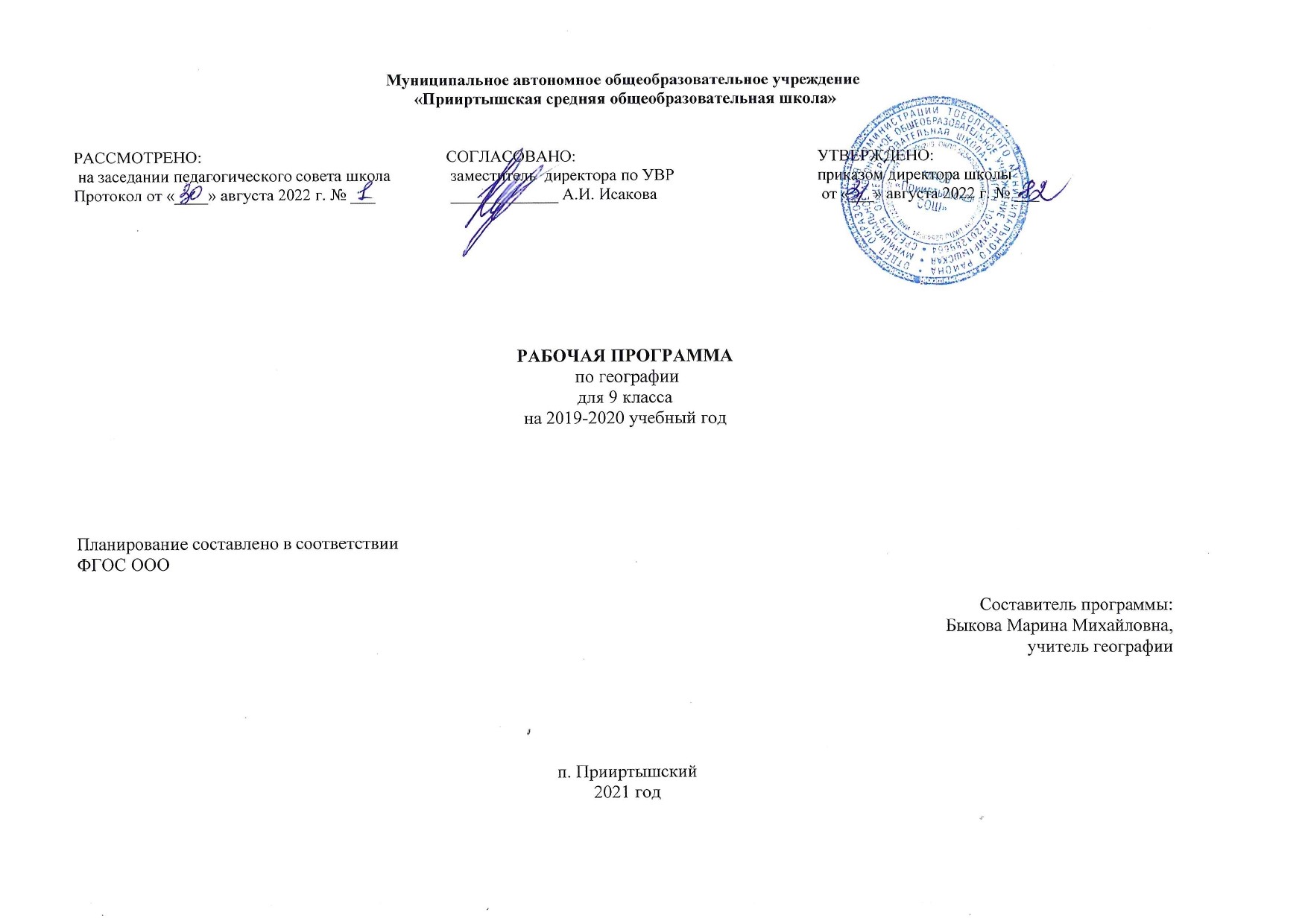 №Основные разделыКоличество часов в рабочей программе1.Функции русского языка в современном мире 1Русский язык в современном мире2.Повторение изученного в V–VII классах 9Пунктуация и орфография.Знаки препинания: знаки завершения, разделения и выделения	Знаки препинания: знаки завершения, разделения, выделения.Знаки препинания в сложных предложениях.Знаки препинания в сложных предложениях.Буквы н - нн в суффиксах прилагательных, причастий и наречийР/Р  Подготовка к изложению с грамматическим заданиемИзложение с грамматическим заданием РР Изложение с грамматическим заданиемСлитное и раздельное написание не -  с разными частями речиСистематизация и обобщение изученного за курс 8 класса.Анализ контрольного диктанта. Повторение3.Синтаксис, пунктуация, культура речи 2Основные единицы синтаксиса РРТекст как единица синтаксиса Предложение как единица синтаксиса4.Словосочетание 7Словосочетание как единица синтаксиса. Синтаксические связи слов в словосочетаниях.  Виды словосочетанийСинтаксический разбор словосочетанийСинтаксические связи слов в словосочетаниях.  Виды словосочетанийСинтаксический разбор словосочетаний5.Простое предложение 3Простое предложение. Грамматическая основа предложения.Порядок слов в предложении. Интонация.Р/Р Описание  памятника культуры 6.Простые двусоставные предложенияГлавные члены предложения 7Главные члены предложения. Подлежащее.Сказуемое. Простое глагольное сказуемое.Составное глагольное сказуемое.Составное именное сказуемое.Тире между подлежащим и сказуемымОбобщающее закрепление  по теме. Анализ контрольного диктанта. Повторение.7.Второстепенные члены предложения 10Роль второстепенных членов предложения. Дополнение.Дополнение.Определение Приложение. Знаки препинания при нём.Обстоятельство. Способы выражения обстоятельствСинтаксический разбор двусоставного предложения.Р/Р Изложение «Характеристика человека»Повторение по теме «Двусоставные предложенияОбобщающее закрепление по теме «Двусоставные предложения»8.Простые односоставные предложения 10Анализ контрольного диктанта. Главный член односоставного предложения.Назывные предложения.Определённо-личные предложения.Неопределённо-личные предложения.Р/Р ИнструкцияБезличные предложения.Р/Р Составление текста-рассужденияНеполные предложения.Синтаксический разбор односоставного предложения. Повторение т обобщение по теме «Односоставные и неполные предложения»Обобщающее закрепление по теме «Односоставные предложения»9Однородные члены предложения 11Анализ контрольного диктанта. Понятие об осложненном предложении.Понятие об однородных членах предложения. Однородные члены, связанные только перечислительной интонацией, и пунктуация при них.Р/РИзложение. Текст – сравнительная характеристика (по упр. 242)Однородные и неоднородные определения.Однородные члены связанные сочинительными союзами, и пунктуация при них.Однородные члены связанные сочинительными союзами, и пунктуация при них.Обобщающие слова при однородных членах предложения и знаки препинания при нихОбобщающие слова при однородных членах предложения и знаки препинания при нихСинтаксический и пунктуационный  разбор предложений с однородными членами.Повторение и Обобщение изученного по теме «Однородные члены предложения»Обобщающее закрепление по теме «Однородные члены предложения»10Обособленные члены предложения 16Анализ контрольного диктанта. Понятие об обособленииОбособление определений. Выделительные знаки препинания при них.Обособление определений. Выделительные знаки препинания при них.Р/Р Рассуждение на дискуссионную тему.Обособленные приложения. Выделительные знаки препинанияОбособленные приложения. Выделительные знаки препинанияОбобщающее закрепление по теме «Обособленные определения»Анализ контрольного диктантаОбособление обстоятельствОбособление обстоятельств .Выделительные знаки препинания при них.Повторение обобщение по теме «Обособленные обстоятельства»Обособленные уточняющие члены предложения. Выделительные знаки препинания при  них.Роль интонации в предложениях с уточняющими членами.Повторение о обобщение по теме «Обособленные уточняющие члены предложения»Синтаксический и пунктуационный разбор предложения с обособленными членами.Повторение и Обобщение по теме «Обособленные члены предложения»Обобщающее закрепление по теме «Обособленные члены предложения»11Обращение3Анализ контрольного диктанта. Назначение обращения. Распространенные обращения. Выделительные знаки препинания при обращенииУпотребление обращений.Р.Р. Составление делового письма12Вводные и вставные конструкции8Вводные конструкции. Группы вводных слов и вводных сочетаний слов по значению.Выделительные знаки препинания при вводных словах, вводных сочетаниях и вводных предложенияхВыделительные знаки препинания при вводных словах, вводных сочетаниях и вводных предложенияхВставные слова, словосочетания и предложения.Междометия в предложении.Синтаксический и пунктуационный разбор предложений со словами , словосочетаниями и предложениями, грамматически не связанными с членами предложения.Повторение и обобщение по теме «Слова, грамматически не связанные с членами предложения»Обобщающее закрепление по теме «Слова, грамматически не связанные с членами предложения» контрольный диктант13Чужая речь 8.Анализ контрольного диктанта. Понятие о чужой речи. Комментирующая часть. Прямая и косвенная речь.Прямая речь. Косвенная речь.Р/Р Диалог.Р/Р Рассказ.Цитата и знаки препинания при ней.Синтаксический разбор и пунктуационный разбор предложений с чужой речью. Повторение по теме «Чужая речь».Повторение  и обобщение по теме «Чужая речь».Обобщающее закрепление по теме «Чужая речь»14Повторение и систематизация изученного в VIII классе 8Систематизация и обобщение изученного за курс 8 класса.Синтаксис и пунктуацияСинтаксис и культура речиР/Р Контрольное изложение Синтаксис и орфографияСистематизация и обобщение изученного за курс 8 класса.Систематизация и обобщение изученного за курс 8 класса.Итого 1021 четверть242 четверть243 четверть304 четверть24Итого102